Урок в темі № 8Тема: Розв’язування задач Мета: повторити, систематизувати й узагальнити набуті під час вивчення теми «Чотирикутники» знання учнів щодо означень, властивостей та ознак таких понять, як чотирикутник, паралелограм, прямокутник, ромб і квадрат; узагальнити й систематизувати вміння учнів щодо застосування вивчених теоретичних тверджень для розв'язування задач.Тип уроку: узагальнення та систематизація знань.Наочність та обладнання: опорні конспекти з теми Хід урокуI. Організаційний етапII. Перевірка домашнього завданняIII. Формулювання мети і завдань урокуОсновна дидактична мета та завдання на урок цілком логічно випливають із місця уроку в темі — оскільки урок є останнім, підсумковим, то головним є питання про повторення, узагальнення та систематизацію знань, набутих учнями в ході вивчення теми «Чотирикутники». Таке формулювання мети створює відповідну мотивацію діяльності учнів.IV. Повторення та систематизація знаньМатематичний диктантІ варіантЧи існує чотирикутник, кути якого дорівнюють 100°, 80°, 135°, 55°?(ні)У чотирикутнику ABCD А = С. Чи правильно, що ABCD — паралелограм?(ні)У паралелограмі ABCD А + С > 180°. Назвіть гострі кути паралелограма.( В і D)Діагоналі чотирикутника ABCD перетинаються в точці О, AB = CD,        AB || CD. Назвіть пари рівних відрізків з кінцем у точці О.(AO=OC, DO=OB) Чи будь-який квадрат є ромбом?(так)Чи правильно, що існує прямокутник, який не є паралелограмом?(ні)Три кути паралелограма рівні. Визначте вид паралелограма.(прямокутник або квадрат)Периметр квадрата 24 см. Знайдіть довжини його сторін.(6 см)Діагоналі паралелограма перпендикулярні. Визначте вид паралелограма.(ромб або квадрат)Дві сторони чотирикутника не паралельні. Чи обов’язково цей чотирикутник – трапеція?(ні)Як називаються паралельні сторони трапеції?(основи)ІІ варіантЧи існує паралелограм, кути якого дорівнюють 100°, 80°, 105°, 75°?(ні)У чотирикутнику ABCD А =90°. Чи правильно, що ABCD — прямокутник?(ні)У паралелограмі ABCD В + D  180°. Назвіть тупі кути паралелограма. (А і С)Діагоналі чотирикутника ABCD перетинаються в точці О, BС = АD,        AB = CD. Назвіть пари рівних відрізків з кінцем у точці О..(AO=OC, DO=OB) Чи будь-який квадрат є прямокутником?(так)Чи правильно, що існує ромб, який не є паралелограмом?(ні)Периметр ромба 12 см. Знайдіть довжини його сторін.(3 см)Діагоналі паралелограма є бісектрисами його кутів. Визначте вид паралелограма.(ромб або квадрат)Чи будь-який чотирикутник, у якого є паралельні сторони, є трапецією?(ні)Як називаються непаралельні сторони трапеції?(бічні)Сторони трапеції дорівнюють 3 см, 5 см, 3 см і 7 см. Як називається така трапеція?(рівнобічна)Застосування знань учнів у стандартних ситуаціяхЗа даними рис. 1 знайдіть кути паралелограма ABCD.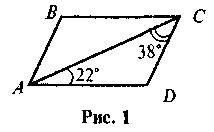 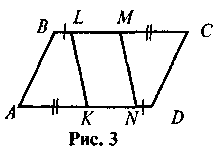 На рис.3 KLMN — паралелограм. Доведіть, що ABCD також є паралелограмом.На рис. 5 ABCD — прямокутник. Знайдіть кути х і у. На рис. 6ABCD— ромб. Знайдіть кути х і у.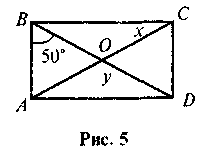 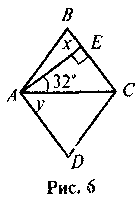 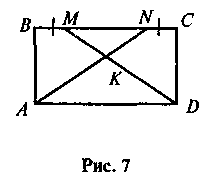 На рис. 7 ABCD — прямокутник. Доведіть, що трикутник AKD —
рівнобедрений.Висота рівнобічної трапеції, що проведена з вершини тупого кута,
ділить більшу основу трапеції на відрізки довжиною  і .
Знайдіть основи трапеції.№9 стор.38V. Підсумки урокуОсновним підсумком уроку має бути усвідомлення учнями основного кола задач, які вони мають уміти розв'язувати із використанням знань, набутих у ході вивчення теми.VI. Домашнє завданняПовторити зміст вивчених теоретичних відомостей. Виконати домашню самостійну роботу (див. підручник стор.36).